Allmän språkstimulans och 
ordförrådAtt läsa barnböcker är ett mycket bra sätt att stimulera språket i stort och bygga ordförråd. För att göra läsningen extra språkutvecklande kan du:–	passa på att fånga upp nya och ovanliga ord när ni läser och förklara vad de betyder.–	låta barnen vara med och berätta vad som händer i böckerna.–	prata långsamt och tydligt.För yngre barn Albrektson, Hanna – Hönan och ägget Andersson, Kenneth; Pils, Eva och Norelid, Agneta – Pino i lekparken Andersson, Kenneth; Pils, Eva och Norelid, Agneta – Pino och paketet NY!Andrén, Emilie och Moroni, Lisa – böckerna om Nisse & Nora Ashby, Elvira och Holmström, Karin – böckerna om Ajja och Bajja Bengtsson, Per och Gustavsson, Per – böckerna om KnotanBruna, Dick – Muuu, säger konCyrén, Karin – Hej hej hej! Cyrén, Karin – Oj oj oj Davidsson Neppelberg, Helena – Djur i skogen NY!Eriksson Sandberg, Moa och Sandberg, Erik – böckerna i serien Vi går på  Eriksson, Eva och Moroni, Lisa – böckerna om JuliaGimbergsson, Sara – En hunddag NY!Gimbergsson, Sara – Vem kommer på kalas? NY!Gregersen, Sofia – Min lilla insektsbok Gustafsson, Jim och Hammarstedt, Fredrik – böckerna om Mimmi Johansson, Iréne och Tisell, Anneli – Nu kommer jagKarlsson, Ellen och Adbåge, Lisen – böckerna om Roj! Karlsson, Ellen och Di Francesco, Laura – böckerna om Kompisarna på förskolanKlinting, Lars – böckerna om Castors och Frippes grejer Kruusval, Catarina – Bockarna BruseLindman, Mervi – Bebbes första ord Lundgren, Anna och Olofsson, Mia – När vi blev en till Lundgren, Anna och Olofsson, Mia – När vi sover Melin, Mårten och Hanna Albrektson – Akta Bajset Melling, David – Rufus och den röda jackan Mini barnkammarboken leka Mini barnkammarboken promenad NY!Mini barnkammarboken sova Nilsson Thore, Maria – böckerna om Alla treRibbing, Anna och Heikkilä, Cecilia – Böckerna om Bruno NY!Rådström, Sofia – böckerna om Sickan Sandberg, Inger och Sandberg, Lasse – böckerna om Lilla Anna Sandberg Inger; Sandberg, Lasse och Wolff, Rebecka – Lilla spöket Laban: mina första ordSchimel, Lawrence och Braslina, Elina – Sent på kvällen NY!Schimel, Lawrence och Braslina, Elina – Tidigt på morgonen NY!Sundström, Josefin och Lindman, Mervi – böckerna med Språklek och ordskoj Svenske, Josefin; Johansson, Karin och Bergström, Gunilla – Alfons soverTidholm, Anna-Clara – Knacka på Tidholm, Anna-Clara – Läsa bok Tisell, Anneli; Johansson, Iréne och Schubert, Ola – Var är Babbas saker? Tisell, Anneli; Johansson, Iréne och Schubert, Ola – I Bobbos väskaVillius, Sara och Kanstad Johnsen, Mari – Om orm Wirsén, Stina – Vem-böckerna För äldre barnAnderblad, Johan och Widlund, Filippa – böckerna om BojanAndersson, Linda; Bergström, Gunilla och Johansson, Karin – Alfons leker med färg och formAndrén, Emelie och Milde, Jeanette – Bennis brandbilAndrén, Emelie och Milde, Jeanette – Pellas polisbil Ashby, Elvira och Holmström, Karin – Tamtarams Bergström, Gunilla – böckerna om Alfons Bergström, Gunilla – Stora boken om Bill & Bolla: han så klok och hon en stolla Chahboun, Naima och Cavallin, Magdalena – Ingenting och allt Danielsson, Mattias och Gimbergsson, Sara – Kjell och jag går vilse Groth, Julia – Bästa blåsorkestern Holmberg, Bo R och Strömgård, Katarina – Vart ska systrarna? Jansson, Lina – Fredagsmys Lindfors, Marianne; Hinnerud, Pia och Bergström, Gunilla – Alfons leker med ordKilstam, Jonna och Arpiainen, Johanna – På rymmen: jagad av mamma polisKlinting, Lars – böckerna om Castor och FrippeLindgren, Barbro och Adbåge, Emma – Knuttes hus Maijala, Marika och Ehnholm Hielm, Sara – Rosie springer Möller-Nielsen, Egon och Löfgren, Åke –Historien om någonNorelius, Einar – Petter och hans fyra getter Oxlade, Chris och Tuya, Jez – Hitta, fixa, kör! Sundin, Davis och Holmqvist, Alexis – Boken som inte ville bli läst Susso, Eva; Susso, Jali Madi och Ruta, Matilda – Eid: en festdagTullet, Hervé – En bok Virke, Emma – Klä på Herr H Vuori, Sanna Sofia och Knuutinen, Cara – Grävling borta Wänblad, Mats och Gustavsson, Per – Vad gör du medan jag sover? NY!Hitta i bilden/kategoriseringAndrén, Emilie och Moroni, Lisa – Nisse och Nora tittar och hittar NY!Andersson, Kenneth; Pils, Eva och Norelid, Agneta – Pino och skogens alla djur Andersson, Nils och Svetoft, Erik – Mina husdjur Clavelet, Magali – Vad gör man på dagis?Chorkung – 101 dinosaurier NY!Damm, Antje – Vargen och flugan Donaldson, Julia och Scheffler, Axel – Titta och hitta. Hej Gruffalon Döring, Hans-Günther – Titta & hitta: DjurEriksson, Eva och Moroni, Lisa – Kurragömma med Julia NY!Jones, Rebecca – 101 djur: sök och hitta NY!Knutsson, Gösta – Pelle Svanslös leker kurragömma Gernhäuser, Susanne – På bondgården Gernhäuser, Susanne – I djurparken Jullien, Jean – Före & efterLamberth, Lena – Vad händer på sjörövarskeppet?Löfgren, Maria – Fantastiska familjer och Kattis kalas Löfgren, Maria – Min osynliga mormor NY!Mellgren, Jöns – Vem saknar vad? NY!Nilsson Thore, Maria – Alla tre på förskolan Nordqvist, Sven –Var är min syster? Perarnau, Chloé – OrkesternPiercey, Rachel och Hartas, Freya – Äventyr i skogen med Björn och hans vänner: året runt i björnskogen NY!Veillé, Éric - Mina bilder efter stormenWatson, Sarah och Jansson, Emma – Vems rumpa?Watson, Sarah och Jansson, Emma – Vems spår?Velthuijs, Max – Ser du figurerna Grodan? Wikland, Ilon – Var är Sammeli? Wirsén, Carin och Ruta, Matilda – Borta! Östergren, Emelie – Hjälpsamma Elsie NY!Fråga och svaraAmado, Elisa och Monroy, Manuel – Vad gör du? Andersson, Kenneth; Pils, Eva och Norelid, Agneta – Pino och skogens alla djur Andrén, Emilie och Moroni, Lisa – Nisse och Nora tittar och hittar NY!Askerin, Karin och Karlsson, Amanda – Vem låter om natten? Borell, Sanna – Kedjan Donaldson, Julia och Scheffler, Axel – Var är mamma? Ericson, Elisabet och Forslind, Ebba – Kolla väskan! Eriksson, Eva och Moroni, Lisa – Julias pekbokEriksson, Eva och Moroni, Lisa – Julia busar NY!  Gimbergsson, Sara – Vem kommer på kalas? NY!Hedin, Annica och Klinthage, Hanna –Dom som kallas vuxna Hedin, Annica och Cyrén, Karin – Bakom affären 
Kitzing, Constanze von – Vem där? Klassen, Jon – Jag vill ha min hattLandström, Lena och Landström, Olof – Var är Pim? 
Larsdotter Norén, Catharina och Lundqvist Björn, Johanna – Lilla bebins paket Murray Brodin, Kristina och Johansson, Bettina – Var är pappas skor? 
Nordqvist, Sven – Var är Pettson?Petrén, Eva och Wester Norgren, Petra – Vad ska Lilla Nallen göra nu?Roxberg, Ester och Albrektson, Hanna – Vad gör alla djur på kvällen? Rådström, Sofia – Var är Sickan? NY!Sandberg, Inger & Lasse – Gissa vem jag är idag? sa LabolinaSheppard, Sarah – Vad gör djuren i staden? NY!Sjöberg, Lena – Vad har du bakom ryggen? Svenske, Josefin och Johansson, Karin – Vad gör Alfons pappa?Svenske, Josefin och Johansson, Karin – Var är Alfons Åberg? Tisell, Anneli, Johansson Iréne och Schubert Ola – Daddiddoo Babblarna?Tidholm, Anna-Clara – Varför då?Tisell, Anneli och Wiik Edman, Jennie –Tittuuut BabblarnaWatson, Sarah och Jansson, Emma – Vems rumpa? Watson, Sarah och Jansson, Emma – Vems spår? Wirsén, Stina – Vem-böckernaWirsén, Carin och Wirsén, Stina – Vilda och vädret 
Zetterlund, Sven – Vad gör djuren? 
Zetterlund, Sven – Vad säger djuren? Språktåget är ett samarbete mellan biblioteken, barnhälsovården och logopedin i Stockholmsregionen.Illustration: Moa Graaf ©Region Stockholm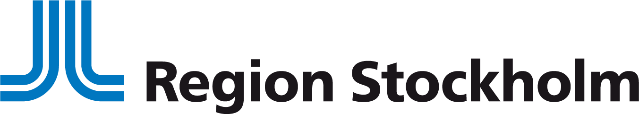 